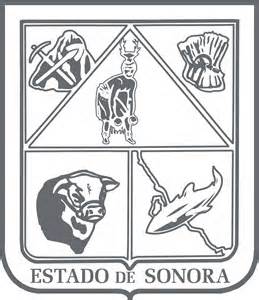                  GOBIERNO DEL ESTADO DE SONORA          	      17-SRH-P14-F01/REV.01            DESCRIPCIÓN DE PUESTO											ID: 1210-016OBJETIVOSeguimiento de las solicitudes de productores, así como generar información estadística, programática y comparativa referente a Programas a cargo de la Dirección de Capitalización.RESPONSABILIDADESRELACIONES

MEDIDORES DE EFICIENCIA
DATOS GENERALES DEL PERFILGrado de estudios	Grado de estudios requerido y deseable.	Requerido:  	Deseable:   ¿El puesto requiere alguna especialización académica?	Carrera:	 Informática, Sistemas Computacionales	Área:	 Control de Información ¿El puesto requiere experiencia laboral?La experiencia laboral requerida.• 2 años en manejo de información computacional¿La ejecución del puesto requiere del conocimiento del inglés o algún otro idioma?Grado de dominio del idioma inglés¿La ejecución del puesto requiere del conocimiento de manejo de computadora?Nivel de conocimientos de computación.¿Qué nivel de habilidad de trato con personas requiere el puesto?Habilidad de trato con personas.¿Cuál es el nivel de la responsabilidad gerencial necesaria?Nivel de responsabilidad gerencial¿Cuál es el resultado esencial del puesto?El resultado esencial del puesto y el resultado secundario más importante.En primer lugar: 
En segundo lugar:  En relación al servicio a la comunidad y a los objetivos sociales y políticos del Gobierno del Estado, su puesto:Orientación del puesto.Manejo de personal requeridoNúmero de personas a cargo del titular del puestoRecursos financieros a su cargo(M = 000; MM = 000,000 de pesos anuales)¿Si maneja recursos financieros, su responsabilidad sobre ellos es?Tipo de responsabilidad sobre los recursos financieros que maneja.Tipo de Análisis PredominanteMarco de actuación y supervisión recibidaDATOS DE APROBACIÓNInformación provista por:                                                      Información aprobada por:DATOS GENERALESDATOS GENERALESDATOS GENERALESDATOS GENERALESTítulo actual del puesto funcional:InformáticaDependencia/Entidad:Secretaría de Agricultura, Ganadería, Recursos Hidráulicos, Pesca y Acuacultura     Área de adscripción:Dirección General de Desarrollo Rural y Capitalización al CampoReporta a:Director de Capitalización al CampoPuestos que le reportan:NingunoCapturar solicitudes de apoyo a proyectos de inversión, recibidas previamente en las ventanillas establecidas en la convocatoria en el Sistema Único de Registro de Información (SURI), así como supervisar la captura de los Distritos de Desarrollo Rural. Al mismo tiempo presentar reportes de avances de captura.Capturar en el sistema (SURI) la dictaminación de las solicitudes, generar reportes de este proceso, así como del resultado que arroje el sistema de calificación.Asignar compromiso de recursos en el sistema (SURI) a las solicitudes seleccionadas.Preparar listados de compromisos y pagos de recursos a presentar al Comité técnico del FOFAES (Fondo de Fomento Agropecuario del Estado de Sonora).Registrar en el sistema (SURI) los pagos, cancelaciones y reasignaciones de recursos subsecuentes.Generar información que se requiera con respecto al programa para las instancias que participan en este proceso.
Internas:a) FOFAES: enviar información de pagos de solicitudes y darle seguimiento.	b) SAGARHPA: en la coordinación de captura y seguimiento del SURI 
(Sistema Único de Registro de Información).Externas:NingunaPorcentaje de reportes de dictaminación realizadas.Formatos de solicitudes a FOFAES presentados.Porcentaje de información rápida y confiable generada.Sexo:Estado Civil:Edad:Entre 24 a 60 años. Nombre: Nombre:    Cargo:Informática    Cargo:Director de Capitalización al Campo